Об утверждении муниципальной программы"Развитие физической культуры и спорта в муниципальном районе Пестравский на 2019-2023 годы"В  целях  развития и пропаганды физической культуры и спорта в  муниципальном  районе Пестравский Самарской области,     в соответствии с Федеральным законом от 06.10.2003 №131-ФЗ "Об общих принципах организации местного самоуправления в Российской Федерации", Указом Президента РФ от 07.05.2018 года № 204 «О национальных  целях и стратегических задачах развитиях РФ на период до 2024 года»,  руководствуясь   статьями 41, 43 Устава муниципального района Пестравский:Утвердить прилагаемую муниципальную программу "Развитие физической культуры и спорта в муниципальном районе Пестравский на 2019-2023 годы".Опубликовать  настоящее постановление в районной газете  «Степь» и разместить на официальном Интернет-сайте муниципального района Пестравский. Контроль за исполнением настоящего постановления возложить на заместителя Главы муниципального района Пестравский по социальным вопросам Прокудину О.Н.Глава муниципального района Пестравский                                                                                      А.П.ЛюбаевКадацкий П.В. 22247  Приложение к постановлению администрации муниципального района Пестравский Самарской области от_________№____МУНИЦИПАЛЬНАЯ ПРОГРАММА «РАЗВИТИЕ ФИЗИЧЕСКОЙ КУЛЬТУРЫ И СПОРТА В МУНИЦИПАЛЬНОМ РАЙОНЕ ПЕСТРАВСКИЙ САМАРСКОЙ ОБЛАСТИ НА 2019-2023 ГОДЫ»Паспортмуниципальной программы «Развитие физической культуры и спорта в муниципальном районе Пестравский Самарской области на 2019-2023 годы» (далее - Программа)РАЗДЕЛ 1. Характеристика текущего состояния, основные проблемы развития физической культуры и спорта в муниципальном районе Пестравский Самарской области, показатели и анализ социальных финансово – экономических и прочих рисков реализации муниципальной программы.Физическая культура и спорт являются составными элементами культуры личности и здорового образа жизни, значительно влияют не только на повышение физической готовности, улучшения здоровья, но и поведение человека в быту, в трудовом коллективе в целом, является важнейшим средством развития физических, эстетических и нравственных качеств человеческой личности, воспитания подрастающего поколения. Именно поэтому спорту отведено особое место в муниципальной социальной политике.  Развитие спорта с полным основанием можно отнести к вопросам самореализации личности и престижа общества. Именно поэтому требуется переосмысление, оценка существующих условий и возможностей развития физической культуры и спорта в сельской местности. Основными принципами развития физической культуры и спорта в муниципальном районе Пестравский Самарской области (далее - район) в ближайшие годы должны стать:- активное вовлечение широких масс населения в регулярное занятие физической культурой и спортом;- комплексность решения проблем развития спорта;- концентрация материальных, финансовых, человеческих ресурсов для развития спорта;- развитие системы партнерства в сфере физической культуры и спорта, привлечение средств спонсоров и инвесторов в развитие материальной базы спорта, организацию спортивных зрелищных мероприятий в районе, обеспечение поездок спортивных команд для участия в межрайонных, областных, и всероссийских соревнованиях:- преемственность и непрерывность в подготовке спортивного резерва. В настоящее время на территории района в разной степени культивируются 11 видов спорта, активно развиваются хоккей с шайбой, футбол, мини-футбол, волейбол. Менее активно развиваются такие виды спорта как настольный теннис, лыжный спорт, стритбол, шашки, шахматы.  В упадке находятся баскетбол, лёгкая атлетика. Ряд видов спорта теряют свою актуальность у населения или остаются за стенами образовательных учреждений. Например, стрельба. Не обладают желаемой популярностью гиревой спорт, армрестлинг, бадминтон, городошный спорт, дартс и многие другие виды спорта. Такие виды спорта как бокс, большой теннис, плавание и др., которые интересны населению по скромному опросу, в районе не приспособлены в связи отсутствия профильных объектов спорта и физкультурно-оздоровительных комплексов (ФОК).Одним из индикаторов результативности развития спорта в муниципалитете является областная спартакиада среди муниципальных районов Самарской области, которая включает в себя 20 дисциплин. По количеству и качеству выступлений спортсменов в различных дисциплинах определяет общее положение района в турнирной таблице, что отображает уровень спортивного мастерства и физической подготовки спортсменов. Участниками спартакиады являются совершеннолетние жители района. Школьники и студент от 15 лет допускаются к участию в спартакиаде в количестве не более 25% от состава команд. По итогам областных спартакиад за 2014, 2015, 2016, 2017 годов муниципальный район Пестравский не занимал места выше 18 в турнирной таблице. В 2018 году – 17 место.По данным статистического отчёта по итогам 2018 года систематически, физической культурой и спортом занимаются - 5788 человек, что составляет 37,6 % от общего числа физически активного населения в возрасте от 3 до 79 лет. В эту цифру входят 1980 учеников образовательных учреждений Пестравского района, которые регулярно занимаются спортом на уроках физической культуру, из них 780 детей и подростков до 18 лет, занимаются в детско-юношеской спортивной школе (ДЮСШ). Также в эту цифру входят студенты, занимающиеся спортом по месту обучения и активно принимают участие в спортивных мероприятиях в составах студенческих спортивных команд нежели в сборных спортивных командах района, работающая молодёжь, которая зачастую остаётся в городе после окончания учебного заведения, а также граждане среднего и старшего возраста.  Число часов занятия спортом которых снижается с возрастом. Пестравский район испытывает дефицит, как в амбициозных спортсменах, так и в грамотных тренерах. На сегодняшний день ведущее место по популярности среди других видов спорта занимают спортивные игры. Одним из главных факторов этого является возможность заниматься спортивными играми круглогодично. С каждым годом в районе растет число людей, занимающихся волейболом, мини-футболом. Спортивные сборные команды района пробуют выступать на областных, межрайонных соревнованиях. Однако имеющая тренировочная база, материально-техническая база, не отвечает требованиям сегодняшнего дня. Очень важно понимать, что для успешных выступлений на областной спартакиаде систематических занятий физической культурой и спортом недостаточно, а необходим целевой тренировочный процесс под руководством грамотных специалистов.Большая часть спортивных сооружений в районе требуют капитального ремонта, почти все из них не отвечают требованиям, предъявляемым к спортивным сооружениям при проведении учебно-тренировочных мероприятий и спортивных соревнований. В районе насчитывается более сорока спортивных сооружений, из них: 9 - футбольные поля в сельских поселениях Пестравка, Майское, Высокое, Мосты, М-овсянка, Тёпловка, Идакра, Падовка, Марьевка;5 – универсальные спортивные площадки (УСП) в сельских поселениях Пестравка, Майское, Мосты, Падовка, Марьевка;15 - спортивные залы (из них 1 – ФОК, 1 – РДК, 13 – при школах);1 – тренажерный зал (в РДК) и др.На сегодня задействованы четыре футбольных поля для проведения районных и областных соревнований по футболу среди взрослых команд. Из действующих футбольных полей, нет ни одно поля, который бы отвечал даже тем требованиям, которые утверждены в регламенте областных соревнований по футболу среди команд муниципальных районов Самарской области. Большая часть футбольных полей в районе не имеют ограждения, заросли сорняком и не как не облагораживаются в течение летнего сезона. Низкий уровень качества тренировочного процесса взрослых и юношеских футбольных команд района.Построенные в районе с 2012 по 2015 годы универсальные спортивные площадки завоевали популярность у детей и подростков. На них проводятся уроки физической культуры, тренировки по мини-футболу и хоккею. В селе Марьевка УСП оснащена современным резиновым покрытием из прессованной крошки, что позволяет проводить игр и тренировки по баскетболу и стритболу. В зимний период на всех УСП заливается каток для игр и тренировок по хоккею, катанию на коньках. Однако, не все УСП снабжены тёплыми раздевалками, скамейками запасных. В сельском поселение Мосты образовалась хоккейная команда, которая привлекает к физическому развитию молодёжь из поселений Тёпловка, Ломовка, Мосты. Но отсутствие теплой раздевалки нарушает полноценный тренировочный процесс и снижает интерес к спорту. В селе Падовка отсутствие раздевалки вовсе не рождает мысли о развитие хоккея на территории поселения, однако хоккей - это вид спорта номер один для Пестравского района. Не ко всем УСП подведена вода, что усложняет процесс для своевременной и качественной заливки льда в зимний период, что прямо влияет на качество льда, а следовательно - повышает степень травмоопасности для населения во время катания. На сегодня отсутствуют УСП в сельских поселениях Высокое, М-овсянка, Красная Поляна.Наличие физкультурно-оздоровительного комплекса (далее ФОК) в селе Пестравка, введённого в эксплуатацию в 2008 году, не обеспечивает в полной мере потребность населения в систематическом занятии физической культурой и спортом. Данный объект спорта является плоскостным, позволяет проводить соревнования и тренировки по командным видам спорта – мини-футбол, волейбол, баскетбол, стритбол, а также по лёгкой атлетике, настольному теннису, шахматам. В ФОКе располагается детско-юношеская спортивная школа (ДЮСШ), которая является структурным подразделение ГБОУ СОШ с.Пестравка, деятельность которой направлена на развитие физической подготовки и воспитание детей и подростков школьного возраста. Практически весь график занятий расписан под школьников, а для занятий спортом взрослого населения отводится несколько часов вечернего времени, что очень мало и для многих поздно. Снять нагрузку с ФОКа можно было бы подключив к работе ДЮСШ спортзал в здании РДК с. Пестравка, который на данный момент требует ремонта. Ежегодно в кровле здания из-за перепада температур и «усадочного фундамента» образуются трещины, в которые попадает влага и просачивается в здание спортзала. Старые разбитые окна требуют замены. Технология остекления, по которой были установлены окна не позволяет осуществлять локальный ремонт окон. Необходим косметический ремонт самого спортивного зала и прилегающих помещений, а также ремонт и модернизация отопительной и вентиляционной системы. Баскетбольная площадка в с. Пестравка по улице Крайнюковская между многоквартирными домами 94 и 98 (на против школы) появилась более 15 лет назад, когда соседние районы не имели и не думали о таких спортивных сооружениях. «Это был наш козырь», баскетбольная площадка была востребована и приносила свои плоды. Было время, баскетбольная команда района была одной из сильнейших в области. Сегодня баскетбольная площадка пустует и требует реконструкции. В то же время в районе сохраняются негативные тенденции к приобщению подростков к пагубным привычкам т.к. курение, употребление спиртных напитков и др., следствие низкого уровня пропаганды здорового образа жизни (ЗОЖ) и нравственного воспитания. Существенным фактором, обуславливающим недостатки в развитии физической культуры и спорта, является отсутствие личной мотивации, заинтересованности, и потребности в физкультурных занятиях у значительной части населения, что тоже свидетельствует о слабо развитой системы пропаганды ЗОЖ и наличии доступных физкультурно-оздоровительных сооружений. Успешное развитие физической культуры и спорта муниципального района Пестравский в значительной мере зависит от создания системы финансирования и бюджетного планирования в данной отрасли. В условиях современного развития информационных технологий, развития науки в области физической культуры и спорта особо остро стоят вопросы медицинского, научно-методического обеспечения физической культуры и спорта, оснащения спортивных сооружений, учреждений современным спортивным инвентарем, оборудованием, оргтехникой, обеспечения спортсменов, обучающихся в спортивных школах, качественным спортивным инвентарем и формой. Одним из главных направлений развития физической культуры и спорта является физическое воспитание детей, подростков и молодежи, что способствует решению многих важных проблем, таких, как улучшение здоровья населения, увеличение продолжительности жизни и ее качества, профилактика правонарушений, укрепление обороноспособности, формирование спортивного резерва и др. К сожалению, качество физического воспитания во многих школах не соответствует современным требованиям и интересам детей. Необходима ускоренная модернизация физического воспитания и развития детско-юношеского спорта в системе образования. Следует развивать деятельность спортивных клубов образовательных учреждений, что даст возможность внедрить принципиально новый и более эффективный механизм проведения спортивных и оздоровительных мероприятий. В оценке деятельности общеобразовательных школ, связанной с образованием и воспитанием учащихся, большое значение имеет уровень здоровья и физической подготовленности, а также вовлеченности школьников в спортивную деятельность. В системе образования должно осуществляться непрерывное физическое воспитание и спортивное совершенствование на протяжении всего периода обучения подрастающего поколения.Необходимо принимать более масштабные, адекватные решаемым проблемам меры, которые позволят к 2023 году привлечь, а главное обеспечить потребность наибольшего числа населения в физической культуре и спорте, тем самым обеспечить значительное улучшение здоровья граждан, уменьшить количество асоциальных проявлений, прежде всего среди подростков и молодежи, а для этого следует разработать и реализовать системные меры по более эффективному использованию потенциальных возможностей физической культуры и спорта. Таким образом, разработка целевой программы по развитию физической культуры и спорта муниципального района Пестравский является объективной необходимостью.РАЗДЕЛ 2. Приоритеты и цели региональной и районной политики в сфере развития физической культуры и спорта в муниципальном районе Пестравский Самарской области, описание целей и задач муниципальной программы, планируемые конечные результаты реализации муниципальной программы, характеризующие целевое состояние (изменение состояния) в сфере реализации муниципальной программы. Основной целью Программы является создание условий для укрепления здоровья жителей района путём развития инфраструктуры спорта, популяризации массового спорта и приобщения различных слоев населения к регулярным занятиям физической культурой и спортом. Для достижения указанной цели должны быть решены следующие основные задачи: • повышение интереса жителей к регулярным занятиям массовым спортом; • развитие инфраструктуры для занятий массовым спортом; • развитие материально-технической базы для подготовки спортивного резерва; • создание и внедрение в образовательный процесс эффективной системы физического воспитания, ориентированной на особенность развития детей и подростков.• развитие и пропаганда Всероссийского физкультурно-спортивного комплекса «Готов к труду и обороне» (ГТО) (далее ВФСК ГТО)  Решение указанных задач будет осуществляться в рамках реализации мероприятий по вопросам организации массовых форм занятий спортом и физической культуры в образовательных учреждениях, в организациях, на предприятиях, по месту жительства и пропаганде физической культуры и спорта.РАЗДЕЛ 3. Перечень, цели и краткое описание мероприятий органов местного самоуправления муниципального района Пестравский Самарской области, муниципальных учреждений муниципального района Пестравский Самарской области, включенных в муниципальную программу.Предусмотренные в Программе мероприятия позволят объединить усилия, средства и координировать деятельность органов исполнительной власти муниципального района Пестравский, органов местного самоуправления, организаций и решить проблемы физической культуры и спорта в целом.  Программа предусматривает следующую систему программных мероприятий:физкультурно-спортивная работа с населением;развитие физкультурно-спортивной работы с детьми и молодежью;развитие инфраструктуры физической культуры и спорта;совершенствование управления, организации и кадрового обеспечения физической культуры и спорта;пропаганда физической культуры и спорта.Приоритетность данных направлений связана с тем, что намеченные мероприятия дают возможность привлечь население к систематическим занятиям физической культурой и спортом, обеспечить достойное выступление спортсменов на областных соревнованиях.	Достижение целей и решение задач Программы осуществляются путем скоординированного выполнения комплекса взаимоувязанных по срокам, ресурсам, исполнителям и результатам мероприятий (приложение№1).Реализация мероприятий Программы позволит к 2023 году достичь результатов в улучшении здоровья граждан, уменьшить количество асоциальных проявлений, прежде всего среди подростков и молодежи, повысить эффективность использования потенциальных возможностей физической культуры и спорта.Физкультурно-спортивная работа с населениемПредусматривает:организация работы инструкторов по месту жительства с населением;проведение ежегодного областного смотра-конкурса на лучшую постановку физкультурной и спортивно-массовой работы в образовательных учреждениях муниципального района Пестравский, в организациях независимо от организационно-правовых форм и форм собственности;	содействие развитию сети клубов физкультурно-спортивной направленности по месту жительства и в организациях независимо от организационно-правовых форм и форм собственности;создание условий для реабилитации инвалидов средствами адаптивной физической культуры и адаптивным спортом;укрепление материально-технической базы и реконструкцию спортивных площадок по месту жительства населения, оснащение их спортивным оборудованием;проведение физкультурных и спортивно-массовых мероприятий по месту жительства населения.Развитие физкультурно-спортивной работы с детьми и молодежьювключает следующие мероприятия:совершенствование форм и методов физического воспитания в образовательных учреждениях;организация и проведение районных соревнований среди детей, подростков и учащейся молодежи согласно календарным планам официальных физкультурных мероприятий;организация работы тренеров-общественников по месту жительства детей и молодежи;спартакиады спортивно-оздоровительных мероприятий среди молодежи допризывного и призывного возраста;укрепление материально-технической базы учреждений дополнительного образования детей физкультурно-спортивной направленности, приобретение спортивного инвентаря и оборудования;создание клубных объединений физкультурно-спортивной направленности на базе общеобразовательных учреждений;улучшение использования спортивных залов общеобразовательных учреждений в целях активизации внеклассной работы по сохранению и укреплению здоровья.Развитие инфраструктуры физической культуры и спорта Посредством строительства бассейна в селе Пестравка, универсальных спортивных площадок в сельских поселениях Высокое и Красная Поляна, реконструкции футбольных полей с искусственным покрытием, благоустройство и ремонт имеющихся спортивных сооружений на территории Пестравского района.Совершенствование управления, организации и кадрового обеспечения физической культуры и с порта, разработка и внедрение эффективной системы организации и проведения физкультурно-оздоровительных, спортивных мероприятий и соревнований предусматривает:участие в семинарах-совещаниях для руководителей и специалистов, работающих в сфере физической культуры и спорта, адаптивной физической культуры и адаптивного спорта;участие в целевых подготовках и переподготовках тренеров-преподавателей по физической культуре и спорту;участие в семинарах-совещаниях, научно-практических конференциях по вопросам совершенствования физкультурно-спортивной работы по месту жительства, в организациях;участие в обучающихся семинарах-тренингах по современным методикам организации физкультурно-оздоровительной работы с учителями физической культуры, тренерами-преподавателями и педагогами дополнительного образования.   Пропаганда физической культуры и спорта посредством:выявления на территории Пестравского района рекламных мест наиболее оптимальных для размещения информации спортивного характера;  изготовления и размещения социальной рекламы по пропаганде спорта и здорового образа жизни;издания полиграфической продукции (выпуск информационных буклетов, памяток, плакатов, баннеров, перетягов);проведения работы по пропаганде физической культуры и спорта, здорового образа жизни в муниципальном районе Пестравский Самарской областиРАЗДЕЛ 4. Сроки и этапы реализации муниципальной программы в целом с указанием промежуточных результатов.Программа реализуется с 2019 г. по 2023 г. Реализация Программы не предусматривает выделения отдельных этапов, поскольку программные мероприятия рассчитаны на реализацию в течение всего периода действия Программы.РАЗДЕЛ 5. Описание мер правового и муниципального регулирования развития физической культуры и спорта в муниципальном районе Пестравский Самарской области.Правовую основу Программы составляет Конституция Российской Федерации, Федеральный закон от 6 октября 2003 года №131- ФЗ  "Об общих принципах организации местного самоуправления в Российской Федерации", Указ Президента Российской Федерации от 07.05.2018 г. № 204 "О национальных целях и стратегических задачах развития Российской Федерации на период до 2024 года", Федеральный закон от 04.12.2007 г.  № 329-ФЗ «О физической культуре и спорте в Российской Федерации», Закон Самарской области от 08.12.2014 г. № 123 «О физической культуре и спорте в Самарской области», Устав муниципального района Пестравский Самарской области, Постановление Правительства Самарской области от 27.11.2013 N 683 "Об утверждении государственной программы Самарской области "Развитие физической культуры и спорта в Самарской области на 2014 - 2020 годы"РАЗДЕЛ 6. Перечень показателей (индикаторов) муниципальной программы с указанием плановых значений по годам ее реализации и за весь период реализации.ПЕРЕЧЕНЬПоказателей (индикаторов), характеризующих ежегодный ход и итоги реализации муниципальной программыРАЗДЕЛ 7. Информация о ресурсном обеспечении муниципальной Программы за счет средств областного бюджета, федерального бюджета, местных бюджетов и внебюджетных источников в разрезе главных распорядителей средств местного бюджета, планов мероприятий (мероприятий) органов местного самоуправления муниципального района Пестравский Самарской области, муниципальных учреждений, включенных в муниципальную Программу.Финансирование программных мероприятий осуществляется за счет средств областного бюджета в размере - 105912,6 тыс. руб., из бюджета муниципального района Пестравский Самарской области - 15004,4 рублей. Общий объем финансирования Программы составляет 120917,0 тыс. рублей. Перечень мероприятий Программы приведен в приложении к программе. РАЗДЕЛ 8. МЕТОДИКАкомплексной оценки эффективности реализации муниципальной программы «Развитие физической культуры и спорта в муниципальном районе Пестравский Самарской области на 2019-2023 годы» нарастающим итогом за период с начала ее реализации с исключением из расчета показателей (индикаторов), значения которых достигнуты в период, предшествующий последнему отчетному годуКомплексная оценка эффективности реализации муниципальной программы осуществляется ежегодно в течение всего срока ее реализации и по окончании ее реализации и включает в себя оценку степени выполнения мероприятий муниципальной программы  и оценку эффективности реализации муниципальной программы.Оценка степени выполнения мероприятий муниципальной программы Степень выполнения мероприятий муниципальной программы за отчетный год рассчитывается как отношение количества мероприятий, выполненных в отчетном году в установленные сроки, к общему количеству мероприятий, предусмотренных к выполнению в отчетном году. Степень выполнения мероприятий муниципальной программы по окончании ее реализации рассчитывается как отношение количества мероприятий, выполненных за весь период реализации муниципальной программы, к общему количеству мероприятий, предусмотренных к выполнению за весь период ее реализации.Оценка эффективности реализации муниципальной программы Эффективность реализации муниципальной программы  оценивается путем соотнесения степени достижения показателей (индикаторов) муниципальной программы  к уровню ее финансирования (расходов) с начала реализации с исключением достигнутых показателей (индикаторов).Показатель эффективности реализации муниципальной программы (R) за отчетный период рассчитывается по формуле		,	где N – количество показателей (индикаторов) муниципальной программы;– плановое значение n-го показателя (индикатора);– значение n-го показателя (индикатора) на конец отчетного периода;– плановая сумма средств на финансирование муниципальной программы с начала реализации;– сумма фактически произведенных расходов на реализацию мероприятий муниципальной программы  на конец отчетного периода.Для расчета показателя эффективности реализации муниципальной программы  используются показатели (индикаторы), достижение значений которых предусмотрено в отчетном году, с исключением из расчета показателей (индикаторов), значения которых достигнуты в период, предшествующий последнему отчетному году, и суммы средств на финансирование (расходы), предусмотренной на реализацию соответствующих мероприятий муниципальной программы.                            Приложение к муниципальной программе«Развитие физической культуры и спорта в муниципальном районе Пестравский Самарской области на 2019-2023 годы»Перечень мероприятий и финансовое обеспечение реализации программыАДМИНИСТРАЦИЯ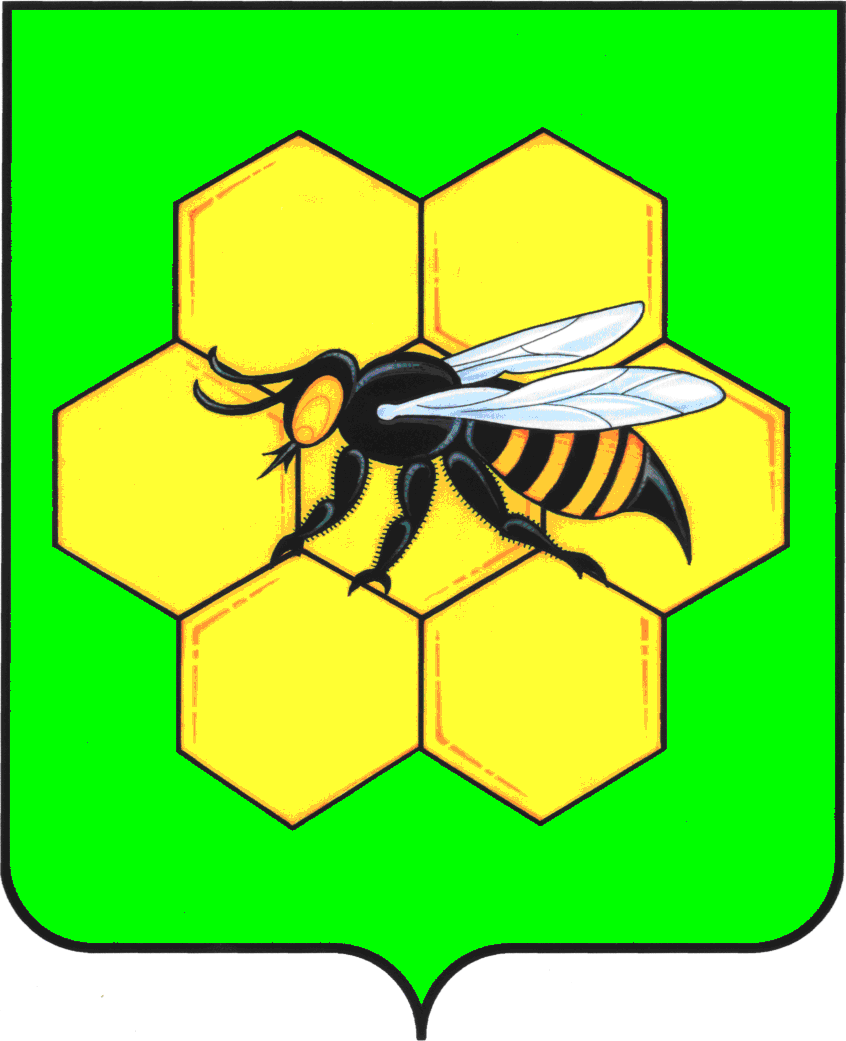 МУНИЦИПАЛЬНОГО РАЙОНА ПЕСТРАВСКИЙСАМАРСКОЙ ОБЛАСТИПОСТАНОВЛЕНИЕот____________________№_____Наименование муниципальной программы Муниципальная программа «Развитиефизической культуры и спорта вмуниципальном районе ПестравскийСамарской области на 2019-2023 годы».Дата принятия решения о разработке муниципальной программы12.02.2019 г.Ответственный исполнитель муниципальной программыМуниципальное бюджетное учреждение «Управление культуры, молодёжной политики и спорта муниципального района Пестравский»Участники муниципальной программыМуниципальное бюджетное учреждение «Управление культуры, молодёжной политики и спорта муниципального района Пестравский» МБУ «УКМПС»;МКУ «Отдел капитального строительства и жилищно-коммунального хозяйства» администрации муниципального района Пестравский (МКУ «OKC»);Пестравский территориальный отдел образования Юго-Западного управления министерства образования и науки Самарской области;Структурное подразделение «Детско-юношеская спортивная школа» ГБОУ СОШ с. Пестравка (ДЮСШ);Администрации сельских поселений муниципального района Пестравский;Управление по муниципальному району Пестравский государственного казенного учреждения Самарской области «Главное управление социальной защиты населения Юго-Западного округа» (далее –  правление ГКУ СО «ГУСЗН юго-западного округа»);Пестравская районная общественная организация Самарская общероссийская организация «Всероссийское общество инвалидов»Цели и задачи муниципальной программы:Цели:- Увеличение общего числа населения муниципального района Пестравский, систематически занимающегося физической культурой и спортом;Задачи:- Создание условий для укрепления здоровья населения района путем совершенствования физкультурно-спортивная работа с населением, детьми и молодёжью, популяризации и пропаганды массового спорта и приобщения различных слоёв населения к регулярным занятиям физической культурой и спортом;- Развитие спортивной инфраструктуры посредством строительства, реконструкции, благоустройства и ремонта спортивных сооружений на территории Пестравского района;- Совершенствование управления, организации и кадрового обеспечения физической культуры и с порта. Разработка и внедрение эффективной системы организации и проведения физкультурно-оздоровительных, спортивных мероприятий и соревнований.Показатели (индикаторы) муниципальной программы-Удельный вес населения муниципального района Пестравский Самарской областисистематически занимающегося физической культурой и спортом;- единовременная пропускная способностьспортивных сооружений муниципального района Пестравский;- общее число физкультурно-оздоровительных, спортивных мероприятий и соревнований, включённых и реализованных в единый календарный план мероприятий муниципального района Пестравский.Сроки и этапы реализации муниципальной программы2019-2023 годыОбъемы бюджетных ассигнований муниципальной программыОбщий объем финансирования программы:120917,0 тыс. руб., в т. ч. из областногобюджета - 105912,6 тыс. руб., из бюджетамуниципального района ПестравскийСамарской области - 15004,4 рублей.В 2019 г. – 20217,0 тыс. руб.;В 2020 г. – 7790,0 тыс. руб.;В 2021 г. – 7880,0 тыс. руб.;В 2022 г. - 82970,0 тыс. руб.;В 2023 г. - 2060,0 тыс. руб.Ожидаемые результаты реализации муниципальной программы:- Увеличение удельного веса населениярайона, систематически занимающихся физической культурой и спортом;- увеличение единовременной пропускной способности спортивных сооружений муниципального района Пестравский;- увеличение физкультурно-оздоровительных, спортивных мероприятий и соревнований, включённых и реализованных в единый календарный план мероприятий муниципального района Пестравский.Наименование Цели, задачи, показателя (индикатора)Единица измеренияЗначение целевого показателя (индикатора) по годамЗначение целевого показателя (индикатора) по годамЗначение целевого показателя (индикатора) по годамЗначение целевого показателя (индикатора) по годамЗначение целевого показателя (индикатора) по годамЗначение целевого показателя (индикатора) по годамЗначение целевого показателя (индикатора) по годамНаименование Цели, задачи, показателя (индикатора)Единица измеренияОтчет 2017Оценка 2018Плановый период (прогноз)Плановый период (прогноз)Плановый период (прогноз)Плановый период (прогноз)Плановый период (прогноз)Наименование Цели, задачи, показателя (индикатора)Единица измеренияОтчет 2017Оценка 201820192020202120222023Цель -  увеличение общего числа населения муниципального района Пестравский систематически занимающегося физической культурой и спортом.Цель -  увеличение общего числа населения муниципального района Пестравский систематически занимающегося физической культурой и спортом.Цель -  увеличение общего числа населения муниципального района Пестравский систематически занимающегося физической культурой и спортом.Цель -  увеличение общего числа населения муниципального района Пестравский систематически занимающегося физической культурой и спортом.Цель -  увеличение общего числа населения муниципального района Пестравский систематически занимающегося физической культурой и спортом.Цель -  увеличение общего числа населения муниципального района Пестравский систематически занимающегося физической культурой и спортом.Цель -  увеличение общего числа населения муниципального района Пестравский систематически занимающегося физической культурой и спортом.Цель -  увеличение общего числа населения муниципального района Пестравский систематически занимающегося физической культурой и спортом.Цель -  увеличение общего числа населения муниципального района Пестравский систематически занимающегося физической культурой и спортом.Задача 1. Создание условий для укрепления здоровья населения района путем совершенствования физкультурно-спортивная работа с населением, детьми и молодёжью, популяризации и пропаганды массового спорта и приобщения различных слоёв населения к регулярным занятиям физической культурой и спортом.Задача 1. Создание условий для укрепления здоровья населения района путем совершенствования физкультурно-спортивная работа с населением, детьми и молодёжью, популяризации и пропаганды массового спорта и приобщения различных слоёв населения к регулярным занятиям физической культурой и спортом.Задача 1. Создание условий для укрепления здоровья населения района путем совершенствования физкультурно-спортивная работа с населением, детьми и молодёжью, популяризации и пропаганды массового спорта и приобщения различных слоёв населения к регулярным занятиям физической культурой и спортом.Задача 1. Создание условий для укрепления здоровья населения района путем совершенствования физкультурно-спортивная работа с населением, детьми и молодёжью, популяризации и пропаганды массового спорта и приобщения различных слоёв населения к регулярным занятиям физической культурой и спортом.Задача 1. Создание условий для укрепления здоровья населения района путем совершенствования физкультурно-спортивная работа с населением, детьми и молодёжью, популяризации и пропаганды массового спорта и приобщения различных слоёв населения к регулярным занятиям физической культурой и спортом.Задача 1. Создание условий для укрепления здоровья населения района путем совершенствования физкультурно-спортивная работа с населением, детьми и молодёжью, популяризации и пропаганды массового спорта и приобщения различных слоёв населения к регулярным занятиям физической культурой и спортом.Задача 1. Создание условий для укрепления здоровья населения района путем совершенствования физкультурно-спортивная работа с населением, детьми и молодёжью, популяризации и пропаганды массового спорта и приобщения различных слоёв населения к регулярным занятиям физической культурой и спортом.Задача 1. Создание условий для укрепления здоровья населения района путем совершенствования физкультурно-спортивная работа с населением, детьми и молодёжью, популяризации и пропаганды массового спорта и приобщения различных слоёв населения к регулярным занятиям физической культурой и спортом.Задача 1. Создание условий для укрепления здоровья населения района путем совершенствования физкультурно-спортивная работа с населением, детьми и молодёжью, популяризации и пропаганды массового спорта и приобщения различных слоёв населения к регулярным занятиям физической культурой и спортом.Удельный вес населения систематически занимающихся физической культурой и спортом%32,637,63841,244,447,651Задача 2. Развитие спортивной инфраструктуры посредством строительства, реконструкции, благоустройства и ремонта спортивных сооружений на территории Пестравского района.Задача 2. Развитие спортивной инфраструктуры посредством строительства, реконструкции, благоустройства и ремонта спортивных сооружений на территории Пестравского района.Задача 2. Развитие спортивной инфраструктуры посредством строительства, реконструкции, благоустройства и ремонта спортивных сооружений на территории Пестравского района.Задача 2. Развитие спортивной инфраструктуры посредством строительства, реконструкции, благоустройства и ремонта спортивных сооружений на территории Пестравского района.Задача 2. Развитие спортивной инфраструктуры посредством строительства, реконструкции, благоустройства и ремонта спортивных сооружений на территории Пестравского района.Задача 2. Развитие спортивной инфраструктуры посредством строительства, реконструкции, благоустройства и ремонта спортивных сооружений на территории Пестравского района.Задача 2. Развитие спортивной инфраструктуры посредством строительства, реконструкции, благоустройства и ремонта спортивных сооружений на территории Пестравского района.Задача 2. Развитие спортивной инфраструктуры посредством строительства, реконструкции, благоустройства и ремонта спортивных сооружений на территории Пестравского района.Задача 2. Развитие спортивной инфраструктуры посредством строительства, реконструкции, благоустройства и ремонта спортивных сооружений на территории Пестравского района.Единовременная пропускная способность спортивных сооруженийЧел.1175117512251250127512991299Задача 3. Совершенствование управления, организации и кадрового обеспечения физической культуры и с порта. Разработка и внедрение эффективной системы организации и проведения физкультурно-оздоровительных, спортивных мероприятий и соревнований.Задача 3. Совершенствование управления, организации и кадрового обеспечения физической культуры и с порта. Разработка и внедрение эффективной системы организации и проведения физкультурно-оздоровительных, спортивных мероприятий и соревнований.Задача 3. Совершенствование управления, организации и кадрового обеспечения физической культуры и с порта. Разработка и внедрение эффективной системы организации и проведения физкультурно-оздоровительных, спортивных мероприятий и соревнований.Задача 3. Совершенствование управления, организации и кадрового обеспечения физической культуры и с порта. Разработка и внедрение эффективной системы организации и проведения физкультурно-оздоровительных, спортивных мероприятий и соревнований.Задача 3. Совершенствование управления, организации и кадрового обеспечения физической культуры и с порта. Разработка и внедрение эффективной системы организации и проведения физкультурно-оздоровительных, спортивных мероприятий и соревнований.Задача 3. Совершенствование управления, организации и кадрового обеспечения физической культуры и с порта. Разработка и внедрение эффективной системы организации и проведения физкультурно-оздоровительных, спортивных мероприятий и соревнований.Задача 3. Совершенствование управления, организации и кадрового обеспечения физической культуры и с порта. Разработка и внедрение эффективной системы организации и проведения физкультурно-оздоровительных, спортивных мероприятий и соревнований.Задача 3. Совершенствование управления, организации и кадрового обеспечения физической культуры и с порта. Разработка и внедрение эффективной системы организации и проведения физкультурно-оздоровительных, спортивных мероприятий и соревнований.Задача 3. Совершенствование управления, организации и кадрового обеспечения физической культуры и с порта. Разработка и внедрение эффективной системы организации и проведения физкультурно-оздоровительных, спортивных мероприятий и соревнований.общее число физкультурно-оздоровительных, спортивных мероприятий и соревнований, включённых и реализованных в единый календарный план мероприятий.Ед.128130135140145150155№Наименование мероприятийСроки исполненияИсполнителиИсполнителиИсполнителиФинансирование (краткое пояснение).Финансовые затраты по годам (тыс. руб.)Финансовые затраты по годам (тыс. руб.)Финансовые затраты по годам (тыс. руб.)Финансовые затраты по годам (тыс. руб.)Финансовые затраты по годам (тыс. руб.)Финансовые затраты по годам (тыс. руб.)№Наименование мероприятийСроки исполненияОтветственный исполнительУчастникиГРБСФинансирование (краткое пояснение).Финансовые затраты по годам (тыс. руб.)Финансовые затраты по годам (тыс. руб.)Финансовые затраты по годам (тыс. руб.)Финансовые затраты по годам (тыс. руб.)Финансовые затраты по годам (тыс. руб.)Финансовые затраты по годам (тыс. руб.)№Наименование мероприятийСроки исполненияОтветственный исполнительУчастникиГРБСФинансирование (краткое пояснение).20192020202120222023Итого1. Развитие инфраструктуры физической культуры и спорта1. Развитие инфраструктуры физической культуры и спорта1. Развитие инфраструктуры физической культуры и спорта1. Развитие инфраструктуры физической культуры и спорта1. Развитие инфраструктуры физической культуры и спорта1. Развитие инфраструктуры физической культуры и спорта1. Развитие инфраструктуры физической культуры и спорта1. Развитие инфраструктуры физической культуры и спорта1. Развитие инфраструктуры физической культуры и спорта1. Развитие инфраструктуры физической культуры и спорта1.1Реконструкция футбольного поля с искусственным покрытием  в  с.ПестравкаВ течение программыМБУ «УКМПС»МКУ «ОКС»Министерство спорта Самарской обл.Областной бюд.95%17562,618487,01.1Реконструкция футбольного поля с искусственным покрытием  в  с.ПестравкаВ течение программыМБУ «УКМПС»МКУ «ОКС»МКУ «ОКС»Местный бюд. 5%924,418487,01.2Строительство универсальной  спортивной площадки с.ВысокоеВ течение программыМБУ «УКМПС»МКУ «ОКС»Министерство спорта Самарской обл.Областной бюд.95%5700,06000,01.2Строительство универсальной  спортивной площадки с.ВысокоеВ течение программыМБУ «УКМПС»МКУ «ОКС»МКУ «ОКС»Местный бюд. 5%300,06000,01.3Строительство универсальной  спортивной площадки с. Красная ПолянаВ течение программыМБУ «УКМПС»МКУ «ОКС»Министерство спорта Самарской обл.Областной бюд.95%5700,06000,01.3Строительство универсальной  спортивной площадки с. Красная ПолянаВ течение программыМБУ «УКМПС»МКУ «ОКС»МКУ «ОКС»Местный бюджет 5%300,06000,01.4Строительство плавательного бассейнаВ течение программыМБУ «УКМПС»МКУ «ОКС»Министерство спорта Самарской обл.Областной бюд.95%76950,081000,01.4Строительство плавательного бассейнаВ течение программыМБУ «УКМПС»МКУ «ОКС»МКУ «ОКС»Местный бюджет 5%4050,081000,02. Перечень мероприятий в области физкультурно-спортивной работы2. Перечень мероприятий в области физкультурно-спортивной работы2. Перечень мероприятий в области физкультурно-спортивной работы2. Перечень мероприятий в области физкультурно-спортивной работы2. Перечень мероприятий в области физкультурно-спортивной работы2. Перечень мероприятий в области физкультурно-спортивной работы2. Перечень мероприятий в области физкультурно-спортивной работы2. Перечень мероприятий в области физкультурно-спортивной работы2. Перечень мероприятий в области физкультурно-спортивной работы2. Перечень мероприятий в области физкультурно-спортивной работы2. Перечень мероприятий в области физкультурно-спортивной работы2. Перечень мероприятий в области физкультурно-спортивной работы2. Перечень мероприятий в области физкультурно-спортивной работы2.1Районная спартакиада учащихся образовательных  учреждений м.р. ПестравскийВ течение годаМБУ «УКМПС»ДЮСШ;Пестравский территориальный отдел образованияАдминистрация муниципального района ПестравскийМестный бюджет(транспортные расходы, питание, награждение)250,0275,0300,0325,0350,01500,02.2Проведение спортивно-массовых мероприятий, районных спартакиад среди команд сельских поселений, трудовых коллективов и др. В течение годаМБУ «УКМПС»Администрации сельских поселенийАдминистрация муниципального района ПестравскийМестный бюджет(транспортные расходы, питание, награждение)390,0415,0440,0465,0490,02200,02.3Областная спартакиада муниципальных районов Самарской областиВ течение годаМБУ «УКМПС»МБУ «УКМПС»Администрация муниципального района ПестравскийМестный бюджет(транспортные расходы, питание, организационные взносы, страхование участников, экипирование)650,0675,0700,0725,0750,03500,02.4Заработная плата инструкторов по месту жительства в с.п. Пестравка, Марьевка, Майское, МостыВ течение годаАдминистрации сельских поселенийМБУ «УКМПС»Администрация муниципального района ПестравскийМестный бюджет400,0410,0420,0430,0440,02100,03. Физическая культура и спорта среди лиц с ограниченными возможностями здоровья.3. Физическая культура и спорта среди лиц с ограниченными возможностями здоровья.3. Физическая культура и спорта среди лиц с ограниченными возможностями здоровья.3. Физическая культура и спорта среди лиц с ограниченными возможностями здоровья.3. Физическая культура и спорта среди лиц с ограниченными возможностями здоровья.3. Физическая культура и спорта среди лиц с ограниченными возможностями здоровья.3. Физическая культура и спорта среди лиц с ограниченными возможностями здоровья.3. Физическая культура и спорта среди лиц с ограниченными возможностями здоровья.3. Физическая культура и спорта среди лиц с ограниченными возможностями здоровья.3. Физическая культура и спорта среди лиц с ограниченными возможностями здоровья.3.1Проведение спортивных мероприятий.  В течение годаМБУ «УКМПС»Пестравская районная общественная организация  «Всероссийское общество инвалидов», Управление ГКУ СО «ГУСЗН юго-Западного округа»Администрация муниципального района ПестравскийМестный бюджет (награждение, транспортные расходы, питание)10,015,020,025,030,0100,03.2Организация курсов повышения квалификации для специалистов по адаптивной физической культуре и адаптивному спортуВ течение программыМБУ «УКМПС»Управление ГКУ СО «ГУСЗН Юго-Западного округа»Администрация муниципального района ПестравскийМестный бюджет30,030,0ИТОГО СРЕДСТВ МЕСТНОГО БЮДЖЕТА:ИТОГО СРЕДСТВ МЕСТНОГО БЮДЖЕТА:ИТОГО СРЕДСТВ МЕСТНОГО БЮДЖЕТА:ИТОГО СРЕДСТВ МЕСТНОГО БЮДЖЕТА:ИТОГО СРЕДСТВ МЕСТНОГО БЮДЖЕТА:ИТОГО СРЕДСТВ МЕСТНОГО БЮДЖЕТА:2654,42090,02180,06020,02060,015004,4ИТОГО СРЕДСТВА ОБЛАСТНОГО БУДЖЕТА:ИТОГО СРЕДСТВА ОБЛАСТНОГО БУДЖЕТА:ИТОГО СРЕДСТВА ОБЛАСТНОГО БУДЖЕТА:ИТОГО СРЕДСТВА ОБЛАСТНОГО БУДЖЕТА:ИТОГО СРЕДСТВА ОБЛАСТНОГО БУДЖЕТА:ИТОГО СРЕДСТВА ОБЛАСТНОГО БУДЖЕТА:17562,65700,05700,076950,0105912,6ВСЕГО:ВСЕГО:ВСЕГО:ВСЕГО:ВСЕГО:ВСЕГО:20217,07790,07880,082970,02060,0120917,0Период:Период:Период:Период:Период:Период:20192020202120222023